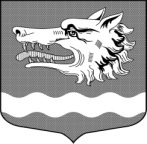 Администрация муниципального образования Раздольевское сельское поселениемуниципального образования Приозерский муниципальный район Ленинградской области                                               П О С Т А Н О В Л Е Н И Е04 февраля 2022 года                                                                                        № 19Об утверждении программы профилактики рисков причинения вреда (ущерба) охраняемым законом ценностям по муниципальному лесному контролю на территории муниципального образования Раздольевское сельское поселение муниципального образования Приозерский муниципальный район Ленинградской областиВ соответствии со статьей 44 Федерального закона от 31 июля 2020 № 248-ФЗ «О государственном контроле (надзоре) и муниципальном контроле в Российской Федерации», постановлением Правительства Российской Федерации от 25.06.2021 № 990 «Об утверждении Правил разработки и утверждения контрольными (надзорными) органами программы профилактики рисков причинения вреда (ущерба) охраняемым законом ценностям», положением о муниципальном лесном контроле на территории муниципального образования Раздольевское сельское поселение муниципального образования  муниципального образования Приозерский муниципальный район Ленинградской области, утвержденным решением Совета депутатов муниципального образования Раздольевское  сельское поселение муниципального образования Приозерский муниципальный район Ленинградской области от 29 сентября 2021 года № 126,  в соответствии с Уставом муниципального образования Раздольевское  сельское поселение муниципального образования Приозерский муниципальный район Ленинградской области, администрация муниципального образования Раздольевское сельское поселение муниципального образования Приозерский муниципальный район Ленинградской области ПОСТАНОВЛЯЕТ: 1. Утвердить программу профилактики рисков причинения вреда (ущерба) охраняемым законом ценностям по муниципальному лесному контролю на территории муниципального образования Раздольевское сельское поселение муниципального образования Приозерский муниципальный район Ленинградской области на 2022 год согласно приложению.2. Опубликовать данное постановление в средствах массовой информации и в информационно-телекоммуникационной сети Интернет на официальном сайте администрации муниципального образования   Раздольевское сельское поселение муниципального образования Приозерский муниципальный район Ленинградской области.3. Настоящее постановление вступает в силу с даты его официального опубликования.Глава   администрации                                                                       В.В. ЗайцеваЕрмолина Н.А.66-632Разослано: дело-2, прокуратура-1Приложениек постановлению администрациимуниципального образованияРаздольевское сельское поселениеМО Приозерский муниципальный районЛенинградской областиот 04 февраля 2022 года №19 Программа профилактики рисков причинения вреда (ущерба) охраняемым законом ценностям в сфере муниципального лесного контроля на территории муниципального образования Раздольевское сельское поселение муниципального образования Приозерский муниципальный район Ленинградской области на 2022 годПАСПОРТ программы1.ОБЩЕЕ ПОЛОЖЕНИЕНастоящая Программа  профилактики рисков причинения вреда (ущерба) охраняемым законом ценностям по муниципальному лесному контролю на территории муниципального образования Раздольевское сельское поселение муниципального образования Приозерский муниципальный район Ленинградской области на 2022 год (далее-Программа профилактики) разработана в соответствии со статьей 44 Федерального закона от 31 июля 2021 г. № 248-ФЗ «О государственном контроле (надзоре) и муниципальном контроле в Российской Федерации», постановлением Правительства Российской Федерации от 25 июня 2021 г. 
№ 990 «Об утверждении Правил разработки и утверждения контрольными (надзорными) органами программы профилактики рисков причинения вреда (ущерба) охраняемым законом ценностям» положением о муниципальном лесном контроле на территории муниципального образования Раздольевское сельское поселение муниципального образования  муниципального образования Приозерский муниципальный район Ленинградской области, утвержденным решением Совета депутатов муниципального образования Раздольевское  сельское поселение муниципального образования Приозерский муниципальный район Ленинградской области от 29 сентября 2021 года № 126,  Уставом муниципального образования Раздольевское  сельское поселение муниципального образования Приозерский муниципальный район Ленинградской области предусматривает комплекс мероприятий по профилактике рисков причинения вреда (ущерба) охраняемым законом ценностям при осуществлении муниципального лесного контроля на территории муниципального образования Раздольевское сельское поселение муниципального образования Приозерский муниципальный район Ленинградской области (далее-муниципальный контроль).1.Цели и задачи реализации программы профилактикиОсновными целями Программы профилактики являются:стимулирование добросовестного соблюдения обязательных требований всеми контролируемыми лицами;устранение условий, причин и факторов, способных привести к нарушениям обязательных требований и (или) причинению вреда (ущерба) охраняемым законом ценностям;создание условий для доведения обязательных требований до контролируемых лиц, повышение информированности о способах их соблюдения;Предупреждение нарушений контролируемыми лицами обязательных требований, включение устранения причин, факторов и условий, способствующих возможному нарушению обязательных требований;снижение административной нагрузки на контролируемых лиц;снижение размера ущерба, причиняемого охраняемым законом ценностям.Проведение профилактических мероприятий программы профилактики направлено на решение следующих задач:1. укрепление системы профилактики нарушений обязательных требований;2. выявление причин, факторов и условий, способствующих нарушениям обязательных требований, разработка мероприятий, направленных на устранение нарушений обязательных требований;3. повышение правосознания и правовой культуры организаций и граждан в сфере рассматриваемых правоотношений.Перечень профилактических мероприятий программы профилактики, сроки (периодичность) их проведенияПоказатели результативности и эффективности Программы профилактикиОценка результативности и эффективности Программы профилактики осуществляется по отчетным показателям. Отчетные показатели отражаются в Программе профилактики на плановый период по итогам календарного года.    В разделе дается описание поддающихся количественной оценке ожидаемых результатов реализации Программы профилактики, включая как непосредственные результаты (реализованные мероприятия и их итоги), так и конечные результаты (социальный и экономический эффект от реализованных мероприятий).Показатели по профилактическим мероприятиям, информирование, консультирование:Ввиду того, что Программа профилактики утверждается впервые данный раздел не может быть заполнен полностью и подлежит корректировке в течение текущего года.Наименование программыМуниципальная программа профилактики рисков причинения вреда (ущерба) охраняемым законом ценностям по муниципальному лесному контролю на территории муниципального образования Раздольевское сельское поселение муниципального образования Приозерский муниципальный район Ленинградской области на 2022 годОснования для разработки программыВ соответствии со статьей 44 Федерального закона от 31 июля 2020 № 248-ФЗ «О государственном контроле (надзоре) и муниципальном контроле в Российской Федерации», постановлением Правительства Российской Федерации от 25.06.2021 № 990 «Об утверждении Правил разработки и утверждения контрольными (надзорными) органами программы профилактики рисков причинения вреда (ущерба) охраняемым законом ценностям», положением о муниципальном лесном контроле на территории муниципального образования Раздольевское сельское поселение муниципального образования  муниципального образования Приозерский муниципальный район Ленинградской области, утвержденным решением Совета депутатов муниципального образования Раздольевское  сельское поселение муниципального образования Приозерский муниципальный район Ленинградской области от 29 сентября 2021 года № 126,  в соответствии с Уставом муниципального образования Раздольевское  сельское поселение муниципального образования Приозерский муниципальный район Ленинградской областиЗаказчик программыАдминистрация муниципального образования Раздольевское сельское поселение муниципального образования Приозерский муниципальный район Ленинградской областиИсполнители программыАдминистрация муниципального образования Раздольевское сельское поселение муниципального образования Приозерский муниципальный район Ленинградской областиЦель программыСтимулирование добросовестного соблюдения обязательных требований всеми контролируемыми лицами;  Устранение условий, причин и факторов, способных привести к нарушениям обязательных требований и (или) причинению вреда (ущерба) охраняемым законом ценностям;  Создание условий для доведения обязательных требований до контролируемых лиц, повышение информированности о способах их соблюдения; Предупреждение нарушений юридическими лицами и индивидуальными предпринимателями обязательных требований, установленных муниципальными правовыми актами в сфере использования, охраны, защиты, воспроизводства городских лесов, включая устранение причин, факторов и условий, способствующих возможному нарушению обязательных требованийСнижение административной нагрузки на контролируемых лиц;Снижение размера ущерба, причиняемого охраняемым законом ценностямЗадачи программы-укрепление системы профилактики нарушений обязательных требований;-выявление причин, факторов и условий, способствующих нарушениям обязательных требований, разработка мероприятий, направленных на устранение нарушений обязательных требований;-повышение правосознания и правовой культуры организаций и граждан в сфере рассматриваемых правоотношений.Целевые показатели (индикаторы) программы-полнота информации, размещенной на официальном сайте МО Раздольевское сельское поселение МО Приозерский муниципальный район Ленинградской области в сети «Интернет» в соответствии с частью 3 ст.46 Федерального закона от 31 июля 2020 года №248-ФЗ «О государственном контроле (надзоре) и муниципальном контроле в Российской Федерации»;Удовлетворенность контролируемых лиц консультированием контрольного органаСроки и этапы реализации программы2022 годОбъем и источники финансирования программыМероприятия носят организационный характер и не требуют финансированияОжидаемые результаты реализации Программы-укрепление системы профилактики нарушений рисков причинения вреда (ущерба) охраняемым законом ценностям;-повышение правосознания и правовой культуры организаций и граждан в сфере рассматриваемых правоотношений;-снижение количества выявленных нарушений обязательных требований, установленных муниципальными правовыми актами при увеличении количества и качества проводимых профилактических мероприятийКонтроль за реализацией ПрограммыКонтроль за реализацией Программы осуществляется главой администрации муниципального образования Раздольевское сельское поселение муниципального образования Приозерский муниципальный район Ленинградской области№ п/пНаименование мероприятияСрок исполненияОтветственное лицо за реализацию1.ИНФОРМИРОВАНИЕ1.ИНФОРМИРОВАНИЕ1.ИНФОРМИРОВАНИЕ1.ИНФОРМИРОВАНИЕРазмещение сведений, касающихся осуществления муниципального контроля на официальном сайте МО Раздольевское сельское поселение МО Приозерский муниципальный район Ленинградской области в сети «Интернет» и средствах массовой информации:1)текстов нормативных правовых актов, регулирующих осуществление муниципального лесного контроля;2) сведений об изменениях, внесенных в нормативные правовые акты, регулирующих осуществление муниципального лесного контроля, о сроках и порядке их вступления в силу;3)перечня нормативных правовых актов с указанием структурных единиц этих актов, содержащих обязательные требования, оценка соблюдения которых является предметом контроля, а также информацию о мерах ответственности, применяемых при нарушении обязательных требований, с текстами в действующей редакции.4)исчерпывающий перечень сведений, которые могут запрашиваться контрольным органом у контролируемого лица;5)перечень объекта контроля;6)сведения о способах получения консультаций по вопросам соблюдения обязательных требований;7)программы профилактики рисков причинения вреда (ущерба), охраняемых законом ценностям;8)докладов о муниципальном контролепостоянноВедущий специалист администрации муниципального образования   Раздольевское сельское поселение муниципального образования Приозерский муниципальный район 2. ОБОБЩЕНИЕ ПРАВОПРИМЕНИТЕЛЬНОЙ ПРАКТИКИ2. ОБОБЩЕНИЕ ПРАВОПРИМЕНИТЕЛЬНОЙ ПРАКТИКИ2. ОБОБЩЕНИЕ ПРАВОПРИМЕНИТЕЛЬНОЙ ПРАКТИКИ2. ОБОБЩЕНИЕ ПРАВОПРИМЕНИТЕЛЬНОЙ ПРАКТИКИОбобщение правоприменительной практики осуществляется администрацией посредством сбора и анализа данных о проведенных контрольных мероприятиях и их результатах.По итогам обобщения правоприменительной практики администрация готовит доклад, содержащий результаты обобщения правоприменительной практики по осуществлению муниципального контроля, который утверждается руководителем контрольного органа.Ежегодно не позднее 30 января года, следующего за годом обобщения правоприменительной практикиВедущий специалист администрации муниципального образования   Раздольевское сельское поселение муниципального образования Приозерский муниципальный район ответственный за муниципальный контроль3.ОБЪЯВЛЕНИЕ ПРЕДОСТЕРЕЖЕНИЯ3.ОБЪЯВЛЕНИЕ ПРЕДОСТЕРЕЖЕНИЯ3.ОБЪЯВЛЕНИЕ ПРЕДОСТЕРЕЖЕНИЯ3.ОБЪЯВЛЕНИЕ ПРЕДОСТЕРЕЖЕНИЯПредупреждение о недопустимости нарушения обязательных требований объявляется контролируемому лицу в случае наличия у администрации сведений о готовящихся нарушениях обязательных требований причинило вред (ущерб) охраняемым законом ценностям либо создало угрозу причинения вреда (ущерба) охраняемым ценностямПо мере появления оснований, предусмотренных законодательствомВедущий специалист администрации муниципального образования   Раздольевское сельское поселение муниципального образования Приозерский муниципальный район ответственный за муниципальный контроль4.КОНСУЛЬТИРОВАНИЕ4.КОНСУЛЬТИРОВАНИЕ4.КОНСУЛЬТИРОВАНИЕ4.КОНСУЛЬТИРОВАНИЕОсуществляется должностным лицом уполномоченного органа:по телефону;посредством  видео-конференц-связи;на личном приеме;посредством письменного ответа;в ходе проведения профилактического мероприятия, контрольного (надзорного) мероприятияПри поступлении обращения от контролируемого лица по вопросам, связанным с организацией и осуществлениемВедущий специалист администрации муниципального образования   Раздольевское сельское поселение муниципального образования Приозерский муниципальный район ответственный за муниципальный контроль 5.ПРОФИЛАКТИЧЕСКИЙ ВИЗИТ5.ПРОФИЛАКТИЧЕСКИЙ ВИЗИТ5.ПРОФИЛАКТИЧЕСКИЙ ВИЗИТ5.ПРОФИЛАКТИЧЕСКИЙ ВИЗИТОдин раз в годВедущий специалист администрации муниципального образования   Раздольевское сельское поселение муниципального образования Приозерский муниципальный районответственный за муниципальный контрольНаименование показателяВеличинаПолнота информации, размещенной на официальном сайте администрации МО Раздольевское сельское поселение МО Приозерский муниципальный район Ленинградской области в сети «Интернет» в соответствии с частью 3 статьи 46 Федерального закона от 31 июля 2021 г. № 248-ФЗ «О государственном контроле (надзоре) и муниципальном контроле в Российской Федерации»100 %Удовлетворенность контролируемых лиц и их представителями консультированием контрольного (надзорного) органа100 %, от числа обратившихся